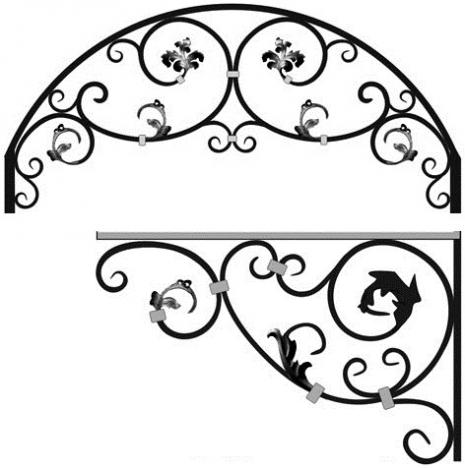 К 01К 02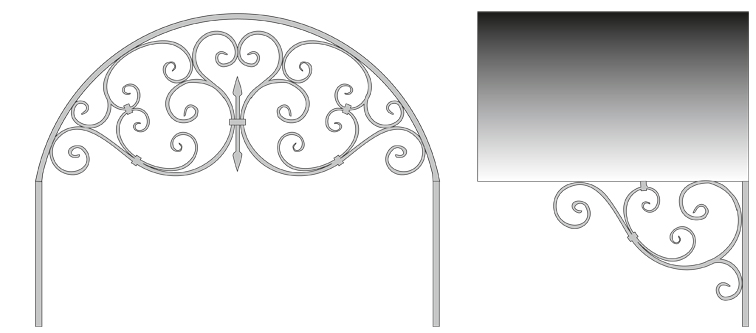 К 03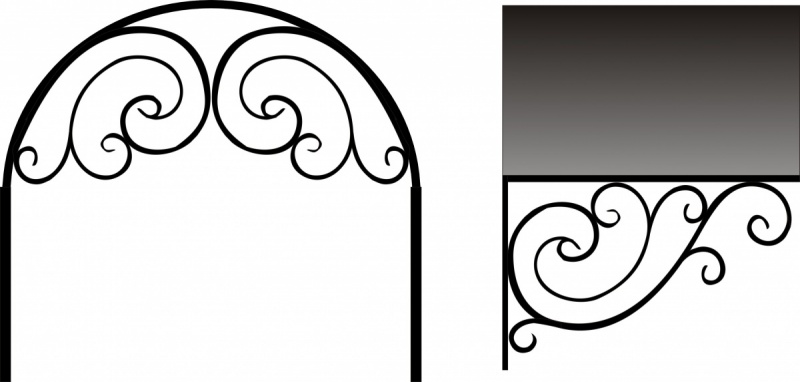 К 04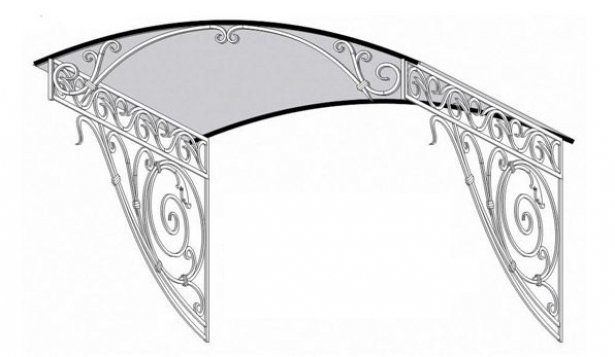 К 05 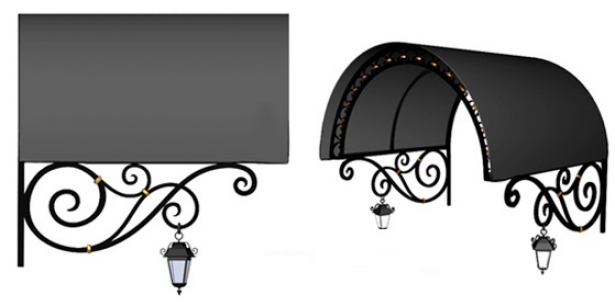 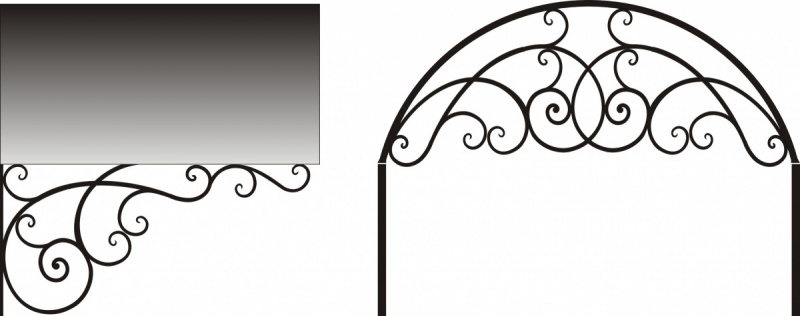 К 06К 07        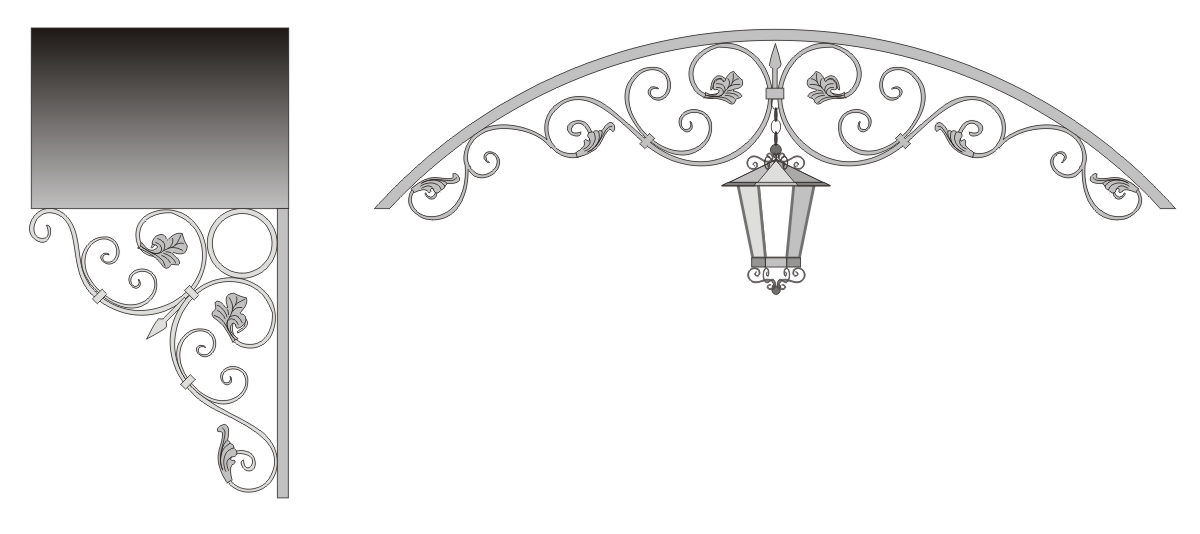 К 08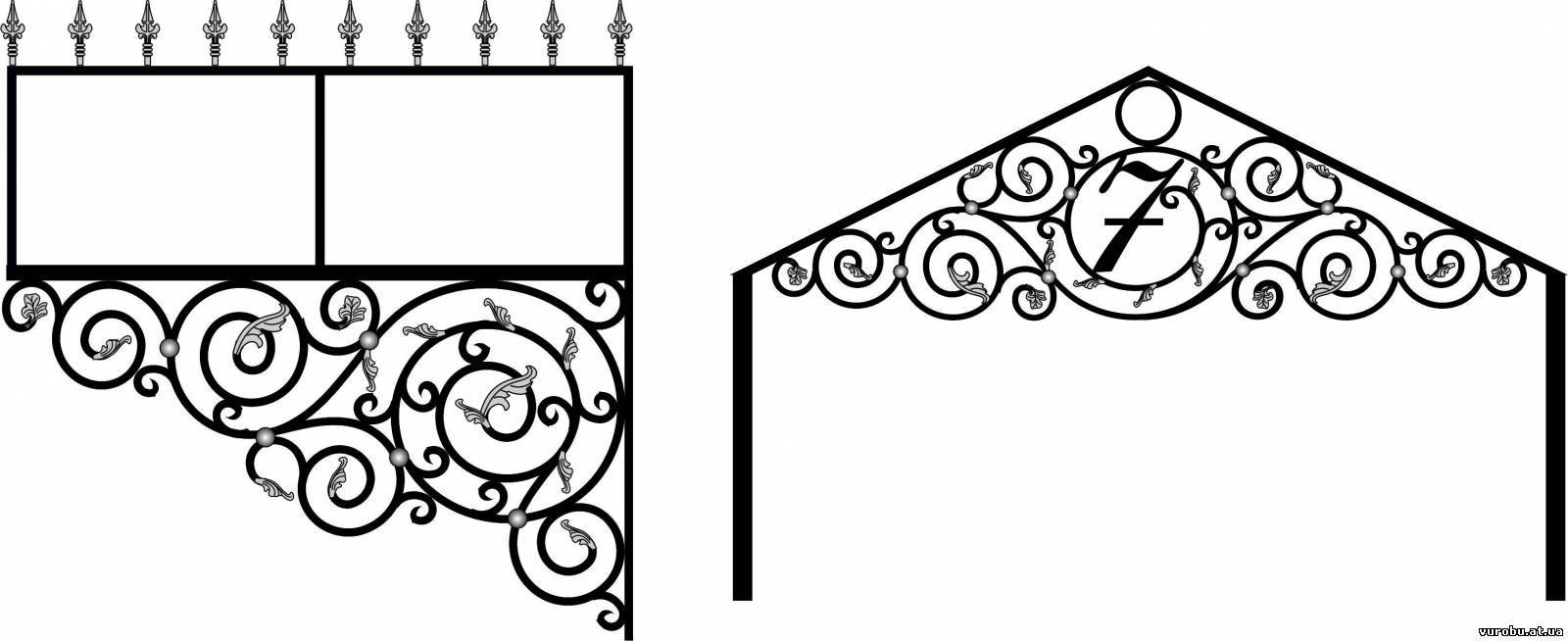 К 09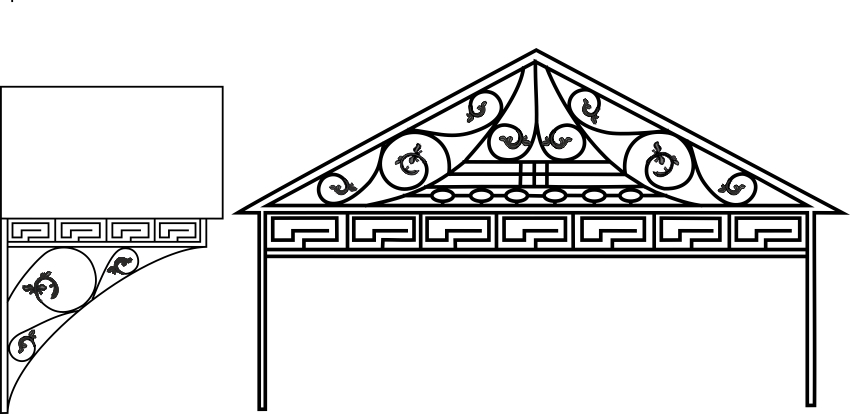 К 10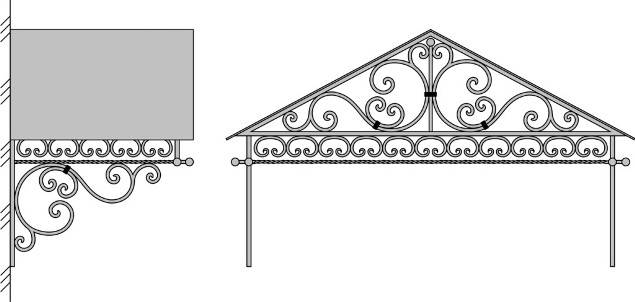 К 11 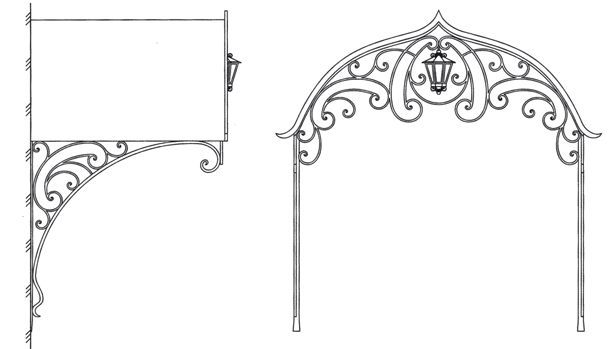 К 12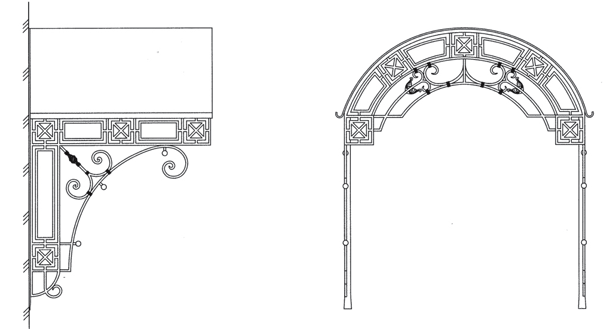 К 13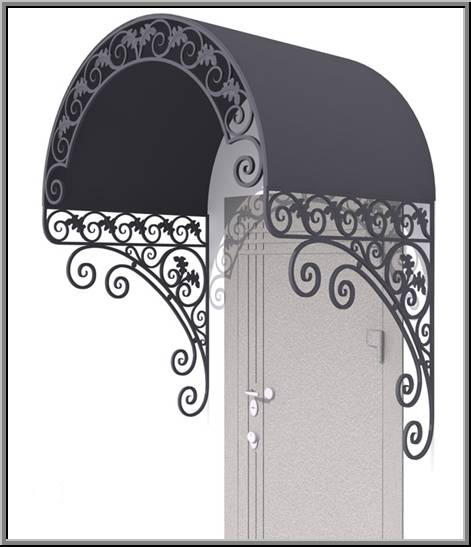 К 14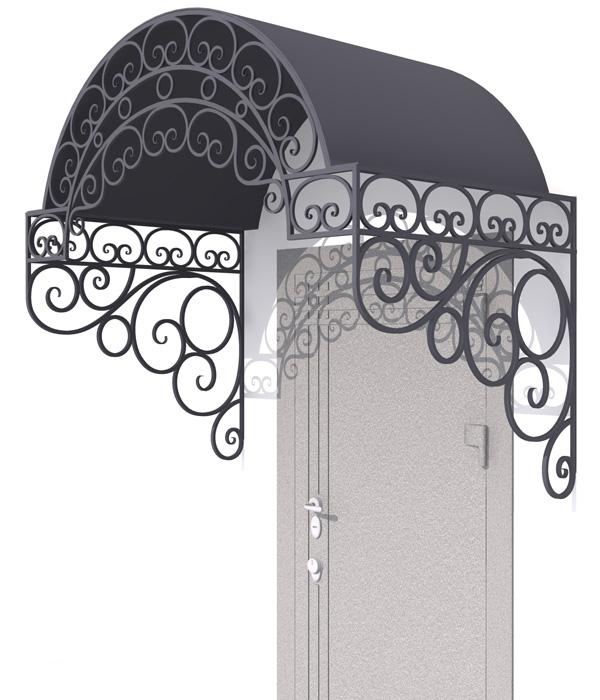 К 15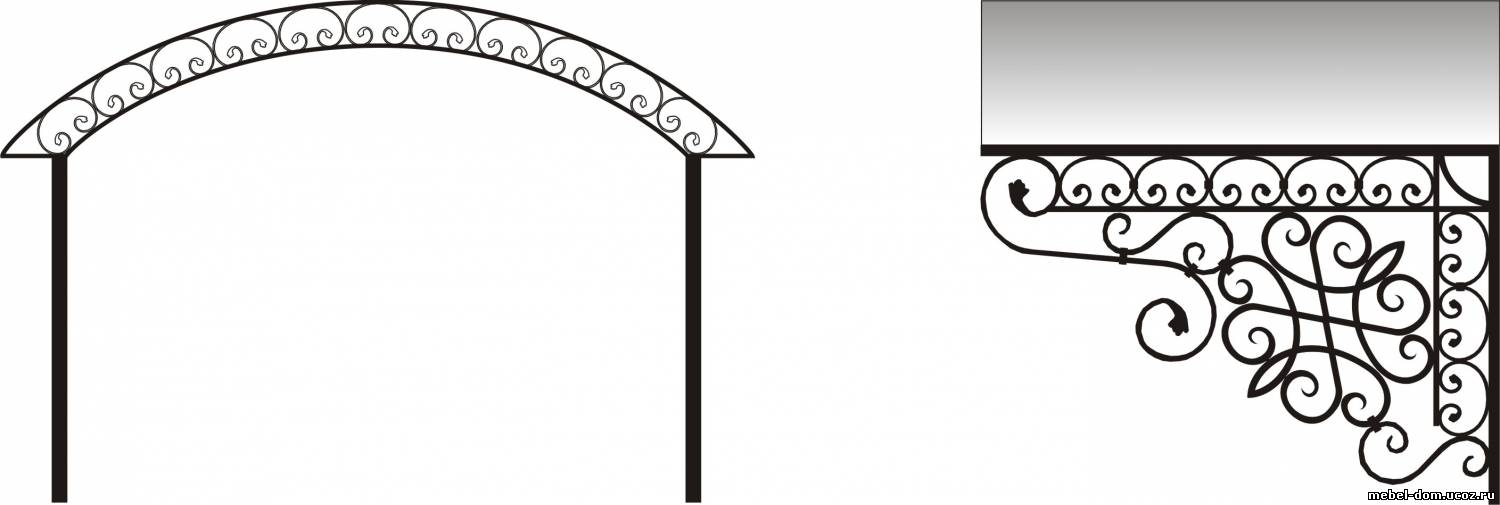 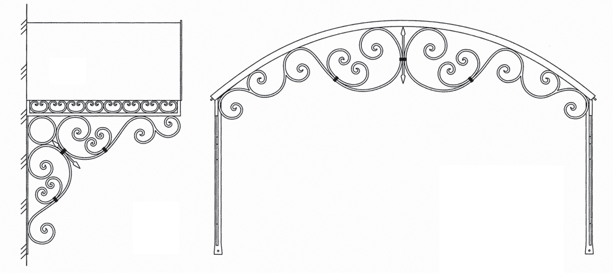 К 16